Patrick Adam Tompkins268 7A Ave. SouthLethbridge, AB T1J1N2Home: (403) 942-4054patrick.tompkins@lethbridgecollege.ab.caEDUCATION Crimal Justice- Policing, 2nd semester, Lethbridge CollegeJanuary 2011- December 2011Lethbridge, AB1st year welding apprenticeship, Lethbridge CollegeJanuary 2009- February 2009Lethbridge, ABMatthew Halton Highschool, Pincher CreekGrades 7-12Pincher Creek, ABWORK EXPERIENCEPulse Night ClubSecuritySeptember 2011- PresentMaintain security within and around entire premisesRemove violent patrons from the property Confirm proper age identification Lions Aquatic CentreSenior Lifeguard-InstructorSummer 2011Responsible for water safety and patronsConstructed and taught swimming lessonsImproved public relations Application of advanced chemicals Performed mechanical maintenanceCountry LandscapingCommercial Irrigation OperationsMarch 2009- December 2010Installed and maintained commercial irrigation systemsOperated machineryTransported machinery/employeesAVHIEVEMNETS/CERTIFICATES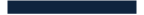 Bronze Cross-CPR “C”, Bronze Medallion- CPR “A”, NLS- Pool, NLS- Waterfront NLS- Alberta/B.C., WSI- Instructor, AWSI- Assistant, SFA- “C”, SJA- AED Cert., WHIMISINTERESTS  Football, Lacrosse, Track and Field, Triathlons, Kick Boxing, Judo, Weight lifting, Water Polo, Canadian Lifeguarding OlympicsSTRENGTHS/ABILITIES LeadershipCoaching/TeachingEncouraging/Positive Communication       Evaluating Problems and Taking Action  Supportive/UnderstandingREFERENCESDennis Sokowin- (403)627-4657Deborah Boldt- (403)627-3799Cpl. Joe Brown- (403)627-4354